PRŮZKUM ZÁJMU O NÁJEMNÍ BYTYSoukromý investor i Obec Dolní Morava plánují výstavbu nových nájemních bytů v obci. Cena nájmu bude tržní, tak aby byly pokryty náklady související s výstavbou bytů, protože normální nájemní bydlení v tuto chvíli není dotováno (dotováno je pouze bydlení pro nízkopříjmové skupiny obyvatel).  Z tohoto důvodu je prováděn aktuální průzkum zájemců o nájemní bydlení. Uvedená data budou shromážděna Obcí Dolní Morava pro evidenci žadatelů o obecní byt a v případě vyslovení souhlasu budou v případě výstavby soukromých nájemních bytů předány kontaktní informace majiteli těchto bytů. Formuláře doručte na obecní úřad co nejdříve, nejlépe do konce září 2021.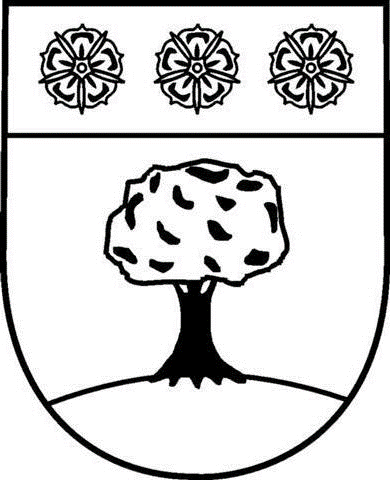 Jméno:		…………………………………Příjmení:	…………………………………Adresa:	…………………………………		…………………………………Telefon:	…………………………………Věk:		…………………………………Počet osob, které by byt užívali:	………………Z toho děti mladší 15-ti let:		………………Požadovaná velikost bytu:		Akceptovatelný nájem (bez energií, služeb a vybavení):  1+kk	25 – 30 m2		 1 750 Kč	     2 500 Kč	     3 500 Kč  2+kk	40 - 50 m2		  3 500 Kč	     5 000 Kč	     6 000 Kč  3+kk	70 – 90 m2		  5 000 Kč	     9 000 Kč	    11 000 KčPreferuji:  holobyt (bez kuchyňské linky, podlahových krytin, dveří)  vybavený byt s příplatkem přibližně 1 500 Kč / měsíc  Souhlasím s poskytnutím kontaktních údajů případnému soukromému vlastníkovi nájemního bytu v obci.V ……………………….. dne ……………………….…………………………….podpisPoznámka: Vhodnou odpověď označte křížkem ve čtverečku. 